Griglia n. 3 Co-progettazione WBL con l'Organizzazione ospitante                        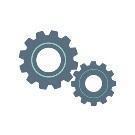 Grid n. 3 WBL Co-Design with the Hosting Organisation          		                         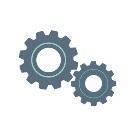 SEZIONE 1SEZIONE 1SEZIONE 1SEZIONE 1Organizzazione ospitante:Organizzazione ospitante:Localizzazione:Localizzazione:Persona di contatto:Persona di contatto:Telefono di contatto:Telefono di contatto:Indirizzo e-mail:Indirizzo e-mail:Tipo di organizzazione ospitante☐ Anziani soli ☐ Anziani in famiglia ☐ Residenza socio-sanitaria ☐ Azienda tecnologica ☐ Altro:Tipo di organizzazione ospitante☐ Anziani soli ☐ Anziani in famiglia ☐ Residenza socio-sanitaria ☐ Azienda tecnologica ☐ Altro:Tipo di organizzazione ospitante☐ Anziani soli ☐ Anziani in famiglia ☐ Residenza socio-sanitaria ☐ Azienda tecnologica ☐ Altro:Tipo di organizzazione ospitante☐ Anziani soli ☐ Anziani in famiglia ☐ Residenza socio-sanitaria ☐ Azienda tecnologica ☐ Altro:Area(e) in cui il care worker si dovrebbe concentrare durante il percorso WBLArea(e) in cui il care worker si dovrebbe concentrare durante il percorso WBLArea(e) in cui il care worker si dovrebbe concentrare durante il percorso WBLArea(e) in cui il care worker si dovrebbe concentrare durante il percorso WBL☐ Assistenza e supporto materiale☐ Assistenza sanitaria☐ Altro __________________________.☐ Assistenza e supporto materiale☐ Assistenza sanitaria☐ Altro __________________________.☐ Assistenza e supporto materiale☐ Assistenza sanitaria☐ Altro __________________________.☐ Assistenza e supporto materiale☐ Assistenza sanitaria☐ Altro __________________________.SEZIONE 2  residential care for elderly people basicSEZIONE 2  residential care for elderly people basicSEZIONE 2  residential care for elderly people basicSEZIONE 2  residential care for elderly people basicContenuto delle attività WBL:Indicare le attività principali (non più di 3/4) in cui il discente/operatore sanitario può essere coinvolto, cosa deve sapere/fare per ogni attività (LEARNING OUTCOMES), cosa deve produrre (OUTPUT) per dimostrarlo.Contenuto delle attività WBL:Indicare le attività principali (non più di 3/4) in cui il discente/operatore sanitario può essere coinvolto, cosa deve sapere/fare per ogni attività (LEARNING OUTCOMES), cosa deve produrre (OUTPUT) per dimostrarlo.Contenuto delle attività WBL:Indicare le attività principali (non più di 3/4) in cui il discente/operatore sanitario può essere coinvolto, cosa deve sapere/fare per ogni attività (LEARNING OUTCOMES), cosa deve produrre (OUTPUT) per dimostrarlo.Contenuto delle attività WBL:Indicare le attività principali (non più di 3/4) in cui il discente/operatore sanitario può essere coinvolto, cosa deve sapere/fare per ogni attività (LEARNING OUTCOMES), cosa deve produrre (OUTPUT) per dimostrarlo.LE PRINCIPALI ATTIVITÀ IN CUI SARÀ COINVOLTO IL DISCENTE/L'OPERATORE SANITARIORISULTATI DI APPRENDIMENTORISULTATI DI APPRENDIMENTORENDIMENTO/PERFORMANCEricevere una formazione da parte del tutor sulle tecnologieattività di intrattenimento sulla musica utilizzando i video di YouTube per fermare il declino cognitivoimparare a utilizzare correttamente il pc e l'applicazione YouTube sul telefonoattivare e utilizzare la chiamata automatica di emergenza sullo smartphoneutilizzare l'assistenza vocale sul cellulare per attivare il monitoraggioAttivare il sensore di movimento per la notte per vedere se il cliente si muovemonitorare il segnale gps preso dagli smartwatch o dallo smartphone per vedere dove si trova il clienteAttivare, registrare e controllare la pressione delle lentine attraverso gli smartwatch.Utilizzare e attivare i sistemi di chiamata di emergenza per avvisare gli operatori che un cliente ha bisogno di aiuto.Impostare promemoria per l'idratazione o l'assunzione di pillole e farmaci per i clienti
Insegnare al cliente a riconoscere l'allarme e le cose da fareInsegnare al cliente a riconoscere l'allarme e le cose da fareApplicare l'accensione automatica della tv in base al programma televisivo preferito dal clienteRegistrazione dei dati dei dispositivi personali degli assistiti e del sistema di monitoraggioPrerequisiti professionali, conoscenze e competenze personali richiesti prima dell'avvio del percorso WBLPrerequisiti professionali, conoscenze e competenze personali richiesti prima dell'avvio del percorso WBLRegolamentiRegolamentiSicurezza e leggiSicurezza e leggiSECTION 1SECTION 1SECTION 1SECTION 1Host Organisation:Host Organisation:Location:Location:Contact Person:Contact Person:Contact Phone:Contact Phone:Email Address:Email Address:Type of host organisation Seniors alone  Seniors in a family  Socio-medical residence  Technology company  Other:Type of host organisation Seniors alone  Seniors in a family  Socio-medical residence  Technology company  Other:Type of host organisation Seniors alone  Seniors in a family  Socio-medical residence  Technology company  Other:Type of host organisation Seniors alone  Seniors in a family  Socio-medical residence  Technology company  Other:Area(s) in which the learner/care worker would focus during WBLArea(s) in which the learner/care worker would focus during WBLArea(s) in which the learner/care worker would focus during WBLArea(s) in which the learner/care worker would focus during WBL Material care and support Health care Other __________________________. Material care and support Health care Other __________________________. Material care and support Health care Other __________________________. Material care and support Health care Other __________________________.SECTION 23 residential care for elderly people basicSECTION 23 residential care for elderly people basicSECTION 23 residential care for elderly people basicSECTION 23 residential care for elderly people basicContent of the WBL activities:Indicate the main activities (3/4 no more) in which the learner/care worker can be involved, what he/she has to be able to know/ to do for each activity (LEARNING OUTCOMES), what he has to produce (OUTPUT) to demonstrate it.Content of the WBL activities:Indicate the main activities (3/4 no more) in which the learner/care worker can be involved, what he/she has to be able to know/ to do for each activity (LEARNING OUTCOMES), what he has to produce (OUTPUT) to demonstrate it.Content of the WBL activities:Indicate the main activities (3/4 no more) in which the learner/care worker can be involved, what he/she has to be able to know/ to do for each activity (LEARNING OUTCOMES), what he has to produce (OUTPUT) to demonstrate it.Content of the WBL activities:Indicate the main activities (3/4 no more) in which the learner/care worker can be involved, what he/she has to be able to know/ to do for each activity (LEARNING OUTCOMES), what he has to produce (OUTPUT) to demonstrate it.MAIN ACTIVITIES IN WHICH THE LEARNER/CARE WORKER WILL BE INVOLVEDLEARNING OUTCOMESLEARNING OUTCOMESOUTPUT/PERFORMANCEreceive a training from the tutor about the technologiesentertainment activities about music using video YouTube to stop cognitive declinelearn how to use correctly a pc and YouTube app on the phoneactivate and use the automatic call for emergency on smartphoneuse the voice assistance on cellphone to activate monitoringActivate movement sensor for night to see if the client movesMonitoring the gps signal taken from the smartwatches or smartphone to see where the client siTo activate, register an control loos pressure through the smartwatchesUse and activate the an emergency call systems to alert the care workers that a client needs helpSet reminder for hydration or taking pill and medication for the clientsTeach the client to recognise the alarm and the thing to doApply the automatic turn on of the tv according to the client favourite tv showRecording data of the personal devices of the clients and monitoring systemPrerequisites professional skills, knowledge and personal competences requested before WBL path startingPrerequisites professional skills, knowledge and personal competences requested before WBL path startingRegulationsRegulationsSafety and lawsSafety and laws